ПРОГРАММА РАЗВИТИЯМуниципального общеобразовательного учреждения«Средняя общеобразовательная школа» с.Нившера- участник проекта «Школа Минпросвещения России»2023-2027 гг.с.Нившера, 2023СодержаниеВВЕДЕНИЕ1. Паспорт Программы развития……………………………………………………………2. Информационная справка………………………………………………………………...3. Проблемно-ориентированный анализ текущего состояния и результаты самодиагностики………………………………………………………………………….3.1. Результаты самодиагностики по направлениям……………………………………….3.2. Аналитическое и прогностическое обоснование программы развития………………..4. Концепция программы развития…………………………………………………………..5. Модель	Основной	образовательной	программы	основного общего образования школы (реализация модели «Школа полного дня»)…………………….6. Модель управления школой (описание будущей школьной команды развития ОО)…………………………………………………………………………………………6.1. Управляющий орган…………………………………………………………………….6.2. Штатное расписание МОУ «СОШ» с.Нившера………………………………………6.3. Комплексный мониторинг реализации Программы развития………………………7. Информационное обеспечение развития школы……………………………………...8. Ресурсное обеспечение реализации программы развития (образовательная инфраструктура)………………………………………………………………………..9. Ожидаемые результаты реализации Программы развития………………………….         10. Дорожная карта реализации программы развития МОУ «СОШ» с.Нившера  участника проекта «Школа Минпросвещения России»  на 2023-2027 учебные года……………… ВВЕДЕНИЕВ соответствии с Федеральным законом «ОБ образовании в РФ» (ст.28) к компетенции образовательной организации относится разработка и утверждение  по согласованию с учредителем программы ее развития.    В соответствии с ГОСТ Р54871-2011(«Проектный менеджмент.Требования к управлению программой») Программа – это совокупность взаимосвязанных проектов и другой деятельности, направленных на достижение общей цели и реализуемых в условиях общих ограничений.     Структурное построение программы как документа планирования развития образовательной организации (ОО) определяется процессом ее разработки, который предполагает выполнение следующих содержательных этапов:- анализ (диагностика состояния ОО, изучение внешних и внутренних факторов, определяющих развитие, SWOT – анализ),- целеполагание (определение и утверждение цели и задач, основных направлений),- планирование (определение сроков и механизмов достижения цели и задач, распределение ответственности за реализацию Программы).Паспорт Программы развитияИнформационная справкаПроблемно-ориентированный анализ текущего состояния и результаты самодиагностики Восемь  направлений описания результатов самодиагностикиНа основании анализа состояния Школы по критериям самодиагностики проекта «Школа Минпросвещения России» получены следующие результаты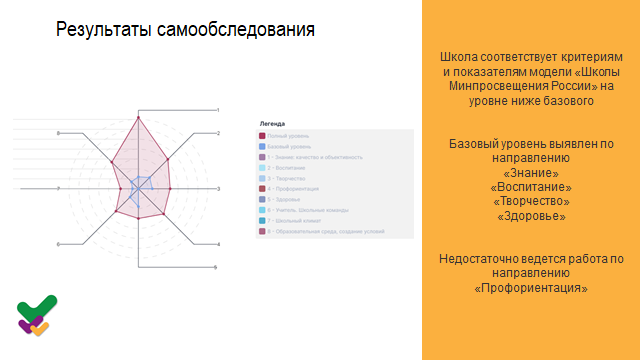  Аналитическое и прогностическое обоснование программы развитияМОУ «СОШ» с.Нившера  расположена  на территории администрации СП «Нившера», в которое входят 3 населенных пункта. Село расположено в 115 км от районного центра и на 65 км в сторону от трассы «Сыктывкар – Усть-Кулом», т.е. достаточно удалено от культурных центров.    Анализ внешних факторов             В результате проведенного PEST- анализа были выявлены положительные и отрицательные факторы внешней среды, влияющие на развитиеВ таких условиях система образования должна адекватно реагировать на вызовы социальной среды, искать и находить конструктивные управленческие, технологические и педагогические решения проблем. Требуется организация такого образовательного процесса, при котором школьники будут вовлечены в исследовательские проекты, творческие занятия, где они будут учиться изобретать, понимать и осваивать новое, быть открытыми и способными выражать собственные мысли, уметь принимать решения и помогать друг другу.Анализ внутренних факторовSWOT - анализ позволяет оценить внутреннюю ситуацию, изменение идущих извне требований, появление в окружающей среде угроз для стабильного функционирования и новых возможностей для развития.     Одно из приоритетных направлений школы - помощь обучающимся в осознанном выборе будущей профессии, соответствующей запросам отечественной экономики. У промышленности, инновационного, наукоемкого бизнеса существует запрос на специалистов с новым видением проблем, знакомых с современным оборудованием, с передовыми технологиями. Внедрение модели развивающего и технологичного образовательного пространства школы позволит нам решить задачи повышения конкурентоспособности на рынке образовательных услуг и повысить уровень технологического образования школьниковУПРАВЛЕНЧЕКАЯ МОДЕЛЬ ООСильные стороны: − наличие у всех педагогических работников образования по направлению деятельности, достаточного опыта; − сплочённость большей части членов коллектива в достижении поставленных целей; − тесный контакт и постоянная работа с родителями детей; − график работы в соответствии с законодательством; − рациональное использование рабочего времени; − наличие новых, оригинальных идей решения острых социально-экономических проблем; – предоставление возможностей сотрудникам для отдыха, лечения; − ориентация на высокое качество услуг и повышенное внимание к обучающимся; − небольшие по наполняемости классы; –привлечение родительского общественного контроля за организацией горячего питания.Слабые стороны: − низкая финансовая устойчивость; – несогласованность образов желаемого будущего у педагогов на разных уровнях образования; – низкий уровень развития управленческих компетенций у группы педагогических работников; – отсутствие необходимого опыта педагогов в инновационной, проектной деятельности; – наличие в коллективе педагогов с традиционным подходом к образовательному процессу; – профессиональное выгорание;– непонимание некоторыми педагогами необходимости профессионального роста;– увеличение доли работающих педагогов пенсионного возраста;− недостаточная материально-техническая обеспеченность.Возможности:− расширение сферы направлений деятельности организации; − развитие интеграции, стремление к объединению; − повышение взаимодействия со всеми ветвями власти.Угрозы: − нарастание некоторых социальноэкономических проблем; − неразвитость благотворительности, добровольческого, волонтерского движения, пассивность населения; –возникновение конфликтных ситуаций между участниками образовательных отношений, незащищенность педагога перед субъектами образовательных отношений1. ЗНАНИЕ Сильные стороны: – разнообразие спектра предоставления образовательных программ;- удовлетворенность качеством образовательной деятельности организаций, осуществляющих образовательную деятельность;- индивидуальная работа с учащимися для дальнейшего выбора образовательной траектории; – создание условий для повышения  квалификации и переподготовки педагогическихработников по организации получения образования, в том числе обучающимися с ОВЗ, с инвалидностью; - высокая доля педагогов, имеющих квалификационные категории, высшее образование.Слабые стороны: –обеспеченность реализации методических рекомендаций по материально-техническому обеспечению реализации ФГОС (наличие предметных классов, лабораторного оборудования, мобильных классов);- низкий уровень мотивации учащихся и родителей в получении образовательных программ;–реализация методических рекомендаций по применению сетевой формы реализации образовательных программ;– обеспеченность учебниками, учебными пособиями, дидактическими материалами для организации получения образования, в том числе обучающимися с ОВЗ; – обеспеченность предоставления услуг специалистов, оказывающих обучающимся необходимую психолого-педагогическую, логопедическую помощь; –реализация технологий/средств электронного обучения и дистанционных образовательных технологий, учитывающее особые образовательные потребности обучающихся, в том числе с ОВЗ, инвалидов. Возможности: – организация взаимодействия педагогических работников через обмен опытом, проведение педагогических советов, проведение «открытых уроков»; - привлечение участников образовательного процесса к внеурочной деятельности, через участие в конференциях, конкурсах, олимпиадах и т.д.;– взаимодействие с профсоюзом, предоставление возможностей сотрудникам для отдыха. Угрозы: – несогласованность образов желаемого будущего;– отсутствие необходимого опыта педагогов в инновационной, проектной деятельности; – наличие в коллективе педагогов с традиционным подходом к образовательному процессу; – профессиональное выгорание;–увеличение доли работающих педагогов пенсионного возраста,- слабая заинтересованность, части родителей, в достижении результатов;- увеличение доли родителей (законных представителей) имеющих низкий уровень образования. 2. ВОСПИТАНИЕ Сильные стороны: – наличие представительств детских и молодежных общественных объединений; -  организация летних тематических смен в школьном лагере;- индивидуальная работа с обучающимися и родителями;Слабые стороны: – деятельность школьного самоуправления - Совета обучающихся; - формальный подход некоторых классных руководителей к проведению рабочих и тематических классных часов; - демонстрация высокого уровня только при проведении открытых мероприятий;- низкая мотивация обучающихся и родителей.Возможности: – возможность организации встреч обучающихся с носителями духовно-нравственного жизненного опыта с целью передачи его учащимся (ветераны ВОВ, участники боевых действий, работники культурно-досуговых  учреждений и т.д.) - привлечение родительской общественности к общим делам школы;- проведение просветительской работы с родителями (законными представителями) учащихся.Угрозы: – негативное воздействие социума; – негативное влияние некоторых сайтов в соцсетях; – сложная политическая ситуация; - нежелание части родителей сотрудничать со школой, что в дальнейшем приводит к негативному отношению к школе и в целом к образовательному процессу;– сложность понятий «духовность», «нравственность» в рамках материализации прививаемых навыков. 3. ЗДОРОВЬЕ Сильные стороны: – реализация единых подходов к организации и контролю горячего питания; – организация просветительской деятельности по ЗОЖ;– участие обучающихся в массовых  физкультурно-спортивных мероприятиях;– вовлечение обучающихся к сдаче норм ГТО; - высокая доля обучающихся, посещающих спортивные кружки и секции;- организация образовательного процесса (проветривание, обработка рук, соблюдение температурного режима и т.д.);- сотрудничество с Корткеросской ДЮСШ.Слабые стороны: – недостаточная профилактика табакокурения, наркомании;- большая доля учащихся «зависима» от телефонов;- организация перемен.Возможности: – реализация программы здоровьесбережения; – включение в План родительского просвещения мероприятий по ознакомлению родителей с требованиями к питанию детей в школьной  столовой;– вовлечение в воспитательные мероприятия большого числа участников, включая родителей Обучающихся.Угрозы: – негативное влияние социума на табакокурение  и употребление ПАВ;– перегрузка некоторых обучающихся урочной и внеурочной деятельностью;– нездоровый и малоконтролируемый образ жизни семей;- увеличение доли учащихся с низкой группой здоровья.4. ТВОРЧЕСТВО Сильные стороны: - реализация дополнительных  общеобразовательных программ; - участие обучающихся в конкурсах, фестивалях, олимпиадах, конференциях; - наличие школьного театра, музея;- выпуск школьной газеты;- сотрудничество с КРЦДО.Слабые стороны: - популяризация участия в проектной деятельности; - слабая заинтересованность родителей в творческой деятельности детей.Возможности: – проведение родительского просвещения;- проведение общих мероприятий : учителя, родители, дети; – сетевое взаимодействие с музеями, организациями дополнительного образования Угрозы: – негативное влияние социума.5. ПРОФОРИЕНТАЦИЯСильные стороны: - организация работы по программе профориентации (охват учащихся 1-11 класс);- организация работы в рамках проекта «Билет в будущее»; Слабые стороны: - формальный подход некоторых классных руководителей к проведению рабочих и тематических часов общения; - слабая заинтересованность родителей (законных представителей);- географическая отдаленность от учебных заведений, недостаточная информированность.Возможности: – реализация программы профориентационной работы; – соглашение с партнерами-предприятиями, организациями, предоставляющими площадку для организации профориентации;- онлайн встречи с людьми разных профессий;- выезд с учащимися школы в разные учебные заведения.Угрозы: – негативное влияние социума; – удаленность территории 6. УЧИТЕЛЬ. ШКОЛЬНЫЕ КОМАНДЫ Сильные стороны: – создание условий для повышения квалификации работников по программам из федерального реестра; – взаимодействие с профсоюзом, предоставление возможностей сотрудникам для отдыха, лечения; Слабые стороны: – участие педагогов в конкурсном движении; – профессиональное выгорание: – непонимание некоторыми педагогами необходимости профессионального роста. Возможности: – организация взаимодействия педагогических работников через обмен опытом, проведение педагогических советов, проведение «открытых уроков», «мастер-классов»;– стимулирование педагогических работников.Угрозы: – несогласованность образов желаемого будущего у педагогов на разных уровнях образования;– отсутствие необходимого опыта педагогов в инновационной, проектной деятельности;– наличие в коллективе педагогов с традиционным подходом к образовательному процессу;– увеличение доли работающих педагогов пенсионного возраста.7. ШКОЛЬНЫЙ КЛИМАТСильные стороны: – наличие в организации социального педагога;- наличие зон отдыха для учащихся и педагогов;- открытие «Центра детских инициатив»;- дизайн школы.Слабые стороны: – наличие психологической службы;Возможности: – наличие антибуллинговой программыУгрозы: – возникновение конфликтных ситуаций между участниками образовательных отношений, незащищенность педагога перед субъектами образовательных отношений 8. ОБРАЗОВАТЕЛЬНАЯ СРЕДА, СОЗДАНИЕ УСЛОВИЙСильные стороны: – использование PR-технологий (освещение деятельности образовательной организации в соцсетях, на сайте ОО, СМИ); – доступ организован к сети Интернет организован ПАО Ростелеком путем подключения широкополосного высокоскоростного интернета, с использованием ЕСПД, скорость не менее 50 Мбит/с;- работа центра «Точка роста»Слабые стороны: - Участие в деятельности на базе ИКОП («Сферум») профессиональных сообществ педагогов для обмена опытом и поддержки начинающих учителей;- слабая цифровая грамотность родителей и детей Возможности: – подключение образовательной организации к высокоскоростному интернету с фильтрацией Контента:- просветительская работа с учащимися и родителями Угрозы: - стремительное устаревание оборудования; - отсутствие необходимого опыта педагогов в инновационной деятельности; - отсутствие у некоторых педагогов желания осваивать IT технологииАнализ SWOT-матрицы позволяет сделать несколько выводов:– специфика педагогического коллектива позволяет, в целом, планировать иреализовывать инновационные изменения, но, однако, для их внедрения необходимо вестинаучно-методическую работу среди педагогических работников и информационно-разъяснительную работу среди родителей, социальных партнеров школы;– основные усилия должны быть сконцентрированы на применение инновационныхтехнологий в образовательной деятельности;– большее внимание следует уделять повышению квалификации и переподготовкипедагогических кадров, формированию управленческих компетенций сотрудников;– следует уделить внимание организации деятельности по формированиюположительного имиджа;– ближайшая социальная среда ОО готова принять перемены, происходящие в ней;– существуют социально-культурные институты, заинтересованные в сотрудничествес ОО. Развитие такого сотрудничества может существенно расширить возможности ОО;– расширение спектра сотрудничества не должно затрагивать образовательнойполитики и должно повысить качество предоставляемых образовательных услуг;– администрация ОО должна проводить информационно-разъяснительную работу остратегии развития и других видах образовательной и управленческой деятельности;– ОО заинтересована в создании положительного имиджа, необходимо содействоватьэтому,– применение PR-технологий должно стать обязательным компонентомуправленческой деятельности. На основе проведенных PEST-анализа и SWOT-анализа, в ходе соотнесения слабых исильных сторон ОО и сделанных выше выводов, можно сформулировать стратегию ООотносительно качества, обеспечения конкурентоспособности, использования внутреннихрезервов и т.д.:Для того чтобы образовательная организация эффективно развивалась в современныхусловиях, необходимо:– развивать управленческие и профессиональные компетенции педагогическихработников;– развивать спектр образовательных услуг на основе государственной и региональнойобразовательной политики, с учетом запросов родителей,– развивать взаимодействие с социально-культурными организациями иучреждениями, волонтерским движением, общественными организациями для созданияединой развивающей образовательной среды комплекса;– выстраивать стратегию развития ОО так, чтобы быть современным,востребованными и открытым образовательным пространством для успешного развития.Таким образом, при реализации программы развития школы могут возникнутьследующие проблемы:1. Социальные:- проблема личностного и профессионального самоопределения детей;- замещение традиционного общения сетевым, интернет- зависимость, кибербуллинг; - неоднородность условий семейного воспитания; - низкая мотивация к обучению, самообразованию, саморазвитию - учащение случаевсоциально опасного поведения;- проблемы с организацией питания при организации школы полного дня.2. Профессиональные: - увеличение непедагогической нагрузки учителей, как следствие эмоциональноевыгорание педагога;- неоднородность подходов к организации образовательной среды; - неоднородность уровня профессиональной компетентности учителей; - неоднородность программного и учебно-методического обеспечения;- дефицит отдельных групп педагогических кадров (дефектолог,тьютер и пр.)3. Материальные:- отсутствие финансирования на приобретение лабораторного оборудования и длясоздания мобильных классов;- отсутствие материально-технической базы для ведения курсов дополнительногообразования; - отсутствие помещений для реализации урочной и внеурочной деятельности;- отсутствие финансирования на оформление зон отдыха. 4. Прочие проблемы:- отсутствие бесперебойной сети Интернет.Концепция Программы развития        Программа развития МОУ «СОШ» с.Нившера разработана на основе изучениянаправлений государственной политики в сфере образования и тенденций развитияобщего образования при использовании PEST-анализа с пониманием ожиданий общества и социального окружения, а также утвержденной Концепции «Школа МинпросвещенияРоссии». Предстоящий период развития рассматривается с учетом анализа выполнениязадач. Для понимания текущего состояния Школы, территориальной и социальнойспецифики, возможностей и потенциала педагогического коллектива осуществленапроцедура самодиагностики по материалам Проекта «Школа Минпросвещения России» насайте федерального оператора (https://smp.iuorao.ru/diagnostika), а также SWOT-анализ.        Основные ориентиры развития МОУ «СОШ» с.Нившера на предстоящий период:создание социально – культурного образовательного центра как реализация идеологииединого образовательного пространства и равных условий для наиболее полного развитияличности каждого обучающегося независимо от социальных и экономических факторов, атакже переход на качественно более высокий уровень.      Цель программы развития Школы: формирование и реализация модели современной школы, объединяющей детей и взрослых, обеспечивающей доступность качественного образования и равные возможности для всех обучающихся, их всестороннее развитие, здоровьесбережение, направленной на совершенствование системы профессиональной ориентации, воспитание патриотизма, российской гражданской идентичности, духовно-нравственной культуры на основе российских традиционных духовных и культурных ценностей.         Миссия ОО (желаемая модель школы) – формирование образовательной среды, обеспечивающей доступность, высокое качество образования и воспитания социально адаптированной личности с высоко нравственной гражданской позицией.       Задачи программы развития. Задачи направлены на достижение цели и решение проблем, выявленных в анализе:* Проведение самодиагностики образовательной организации, определение уровня соответствия модели «Школа Минпросвещения России» * Управленческий анализ и проектирование условий перехода на следующий уровень соответствия модели «Школа Минпросвещения России» с учѐтом 8 магистральных направлений развития: - Знание: качество и объективность; - Воспитание; - Здоровье; - Творчество; - Профориентация; - Учитель. Школьные команды; - Школьный климат; - Образовательная среда. *  Построение системы персонифицированного профессионального развития педагогов и руководителей школы, обеспечивающей своевременную методическую подготовку с нацеленностью на достижение планируемых образовательных результатов. * Обеспечение высоких образовательных результатов и формирование российской гражданской идентичности обучающихся на основе применения передовых отечественных практик в системе образования;* Формирование предметно-пространственной среды в перспективе цифровизации образования для расширения возможности индивидуализации образовательного процесса с нацеленностью на достижение планируемых образовательных результатов. * Расширение возможности образовательного партнѐрства для повышения качества освоения содержания учебных предметов в практическом применении.  * Модернизация материально-технической базыПриоритетные направления программы развития (подпрограммы, проекты по 8 ключевым направлениям).Знание: качество и объективность. Ответственный  – заместитель директора по учебно- воспитательной работе.  Воспитание. Ответственный – заместитель директора по воспитательной работе.               Творчество.                Ответственный– заместитель директора по воспитательной   работе            Профориентация.         Ответственный за реализацию проекта – ответственный за профориентационную работу  в школе                        Здоровье.                 Ответственный за реализацию проекта – заместитель директора по ВР            Учитель.              Ответственный  – директор, заместитель директора по  учебно-воспитательной работе.                              Школьный климат. Ответственный– директор, заместители директора.             Образовательная среда. Создание условий.             Ответственный – директор, заместители директора   V. Модель Основной образовательной программы основного общего образования  школы  (реализация модели «Школа полного дня»)Цель создания «Школы полного дня»: Создание единого образовательного пространства, создающее комфортные условия для интеллектуального, физического, нравственного, творческого развития обучающихся и педагогов и являющейся особым социокультурным пространством, «общим местом» жизнедеятельности детей и взрослых, где вопросы содержания и структуры образования рассматриваются с точки зрения возможностей как базового, так и дополнительного образования, что позволит не только разумно перераспределить учебную нагрузку и подлежащий усвоению материал, но и широко использовать творческие и личностно-ориентированные методы обучения школьников.Задачи «Школы полного дня»:1.Объединить в единый функциональный комплекс образовательный, воспитательный        и развивающий процессы;2.Оптимизировать процесс развития детей через интеграцию урочной и внеурочной деятельности;3.Проводить профилактику безнадзорности и правонарушений несовершеннолетних;4.Использовать известные и новые формы досуговой деятельности;5.Создать атмосферу сотрудничества, сотворчества учителей, учащихся и родителей;6.Создать условия для самовыражения, самоопределения каждого конкретного обучающегося, способствующие развитию стремления к непрерывному образованию в течение всей активной жизни человека;7.Обеспечить взаимодействие с семьей по вопросам воспитания и образования детей, сохранения их здоровья и реализации комплекса мер по социальной защите детства.Главная задача - использование всех имеющихся ресурсов школы, социума, семьи для воспитания социально ответственной личности, чтобы каждый обучающийся имел возможность проявить свои уникальные качества и стать успешным.Основными требованиями к организации работы общеобразовательного учреждения в режиме полного дня являются:- наличие помещений для работы классов-групп или групп, организованных из обучающихся одного или нескольких классов, возраст которых отличается не более чем на два года;- выделение разноакцентированных пространств (кабинет, мастерские, библиотека, компьютерный класс, помещения для работы классов-групп или групп, организованных из обучающихся одного или нескольких классов, пространства для общения и уединения, для игр, подвижных занятий и спокойной работы);- соответствие школьной мебели гигиеническим требованиям, предъявляемым к ней с учетом возрастных категорий обучающихся (при их самоподготовке или организации других учебных занятий);- наличие спортивных площадок, актового и спортивного залов, пришкольного участка, различных студий и т.д., необходимых для организаций дополнительного образования, досуга, труда школьников;- соответствие уровня квалификации педагогических кадров;-  - наличие специалистов:а) для организации медико–психолого-социальной работы в школе, функционирующей в режиме полного дня;б) педагогов дополнительного образования,в) преподавателей физической культуры, которые должны организовывать физкультурно-оздоровительную, спортивно-массовую деятельность обучающихся в режиме полного дня.В соответствии с направлениями развития муниципальной системы образования  основными принципами образовательной программы являются:- обеспечение доступности качественного образования и равных возможностей для всех обучающихся;- сохранение здоровья и обеспечение безопасности обучающихся;- непрерывное совершенствование качества образования;-  развитие обучающихся (интеллект, талант, личность);- социализация и выбор жизненного пути обучающихся(мировоззрение, традиции, профессия);- поддержка учительства;- участие каждого в создании комфортного и безопасного школьного климата (детско-взрослая общность);- конструирование современной образовательной среды (обучение, опыт, демонстрация).В МОУ «СОШ» с.Нившера реализуются следующие образовательные программы:начального общего образования, основного общего образования, среднего общего образования.Вариативная часть ООП представлена курсами части образовательной программы, формируемой участниками образовательных отношений, и внеурочной деятельностью.         Кроме этого, в Школе реализуются дополнительные образовательные программы,  платные образовательные услуги не реализуются.  В Школе существует традиционные общешкольные мероприятия, которые объединяют обучающихся, учителей, родителей, выпускников: День знаний; Посвящение в читатели; День здоровья; Осенний бал; День Матери; Новый год; Масленица; Смотр строя и песни, посвященный защитникам Отечества; общешкольное шествие «Бессмертный полк», Последний звонок; Отчет школы в сельском Доме культуры.Модель управления школой (описание будущей школьной  команды развития ОО).      Управление МОУ «СОШ» с.Нившера осуществляется в соответствии с законодательством Российской Федерации с учетом особенностей, установленных Федеральным законом «Об образовании в Российской Федерации» (от 29.12.2012 № 273-ФЗ), а также в соответствии с Уставом Учреждения.      В МОУ «СОШ» с.Нившера действуют следующие функциональные подразделения * административно-управленческий аппарат, во главе с директором;* школьные методические объединения (5 объединений);* центр детских инициатив;* родительский комитет школы;* социально-педагогическая служба;* ученическое самоуправление, в которое входят обучающиеся старших классов;* хозяйственная часть;* социальные партнеры.Все функциональные подразделения взаимодействуют друг с другом.6.1.Управляющий орган     В соответствии со статьей 26 Федерального закона «Об образовании в РФ» управление МОУ «СОШ» с.Нившера осуществляется на основе сочетания принципов единоначалия и коллегиальности. Система  управления в нашей школе строится на принципах единоначалия и коллегиальности.Единоначальным исполнительным органом является директор школы, осуществляющий текущее руководство деятельностью школы, определяющий структуру управления школой, должностные обязанности работников, координирующий деятельность всех подчиненных структур, обеспечивающий эффективное взаимодействие и сотрудничество всех внутренних структур и  социальных партнеров.Коллегиальными органами управления образовательным учреждением являются: педагогический совет школы, Общее собрание работников школы, родительский комитет, Совет образовательной организацииПорядок выборов органов самоуправления образовательного учреждения и их компетенция определяются Уставом  школы.Модель государственно-общественного управления МОУ «СОШ» с.Нившера  имеет 3 компонентных блока: обучающиеся, трудовой коллектив, родительская общественность. Все структуры имеют свое назначение (методическое либо организационное, информационное, аналитическое, консультационное). В     основу     государственно-общественного     управления положена  трехуровневая структура: Комплексный мониторинг реализации Программы развитияВнешний:Муниципальный мониторинг деятельности организацийНезависимая оценка качества образовательной деятельностиИнформационная открытость деятельности (сайт, СМИ)Внутренний:Внутренняя система оценки качества образованияВозможные риски и способы их предотвращения Механизм коррекции, конкретизации, дополнения Программы развития- рефлексивно-аналитические семинары	по	анализу	и	рефлексии	реализации Программы развития;- программно-проектировочные семинары по разработке новых актуальных проектов  реализации приоритетных направлений Программы развития- организационно-управленческие мероприятия по реализации Программы развития:контроль и мониторинг реализации Программы развития;стимулирование реализации Программы развития;локальное нормирование деятельности по реализации Программы развития.Промежуточные итоги реализации Программы доводятся до сведения трудового коллектива школы, педагогических советов, заседаний общешкольного родительского комитета посредством заседаний, совещаний, собраний.Контроль и оценка эффективности выполнения Программы развития проводится по следующим направлениям:Для оценки эффективности реализации программы используются целевые индикаторы по направлениям, которые отражают выполнение мероприятий программы.Оценка эффективности реализации программы производится путем сравнения фактически достигнутых показателей за соответствующий год с утвержденными на год значениями целевых индикаторов.Социальная эффективность реализации мероприятий программы будет выражена удовлетворенностью населения качеством предоставляемых школой услуг с помощью электронных средств информации и специально организованного опроса.Управленческий анализ итогов реализации программы развития осуществляется руководителем Программы по окончании каждого учебного года.Информационное обеспечение развития школы     МОУ «СОШ» с.Нившера - центр образования, воспитания и творчества. Задача школы подготовить выпускников таким образом, чтобы они умели ориентироваться в меняющихся жизненных ситуациях, видеть возникающие проблемы и искать пути рационального их решения, быть способными, творчески мыслить, уметь работать с информацией. Этому способствует создание единой образовательной информационной среды в школе и активное использование ИКТ в образовательном процессе. Инфраструктура школы должна стать электронной.МОУ «СОШ» с.Нившера обладает следующими ресурсами, в рамках информационного обеспечения:широкополостной Интернет;персональный компьютер учителя - 18;–интерактивные доски – 5;мультимедийные проекторы – 16;компьютерный класс – 1;МФУ - 10Документ камера - 4Ресурсное обеспечение реализации программы развития (образовательная инфраструктура)Образовательная инфраструктура — это комплекс ресурсов, делающих возможным функционирование системы образования в соответствии с федеральными государственными образовательными стандартами (ФГОС). К ней относится оснащение классов для занятий проектно–исследовательской деятельностью, оборудованием для занятий предметами естественнонаучного, математического, гуманитарного и социально – экономического блоков, технологией; оснащение классов новой мебелью; оснащение школ спортивным инвентарём.Особое внимание сегодня уделяется цифровой образовательной среде. А именно:обновление материально-технической базы общеобразовательных организаций для формирования у обучающихся современных технологических и гуманитарных навыков – в сельской местности и малых городах, чтобы к 2024 году количество учеников, выбравших цифровой, естественно-научный и гуманитарный профили достигло 10,4 тыс. человек;создание материально-технических условий в общеобразовательных организациях и ПОО для подключения высокоскоростного интернета;внедрение современных цифровых технологий в основные общеобразовательные программы;внедрение целевой модели цифровой образовательной среды.Образовательная инфраструктура  МОУ «СОШ» с.Нившера делится на:материально-техническая база;методическая база;кадровые ресурсыинформационныеДефицитами образовательной инфраструктуры являются:Материально-техническая база:учебные кабинеты – 1 шт. (кабинет ОБЖ);интерактивные доски – 10 шт;мультимедийные проекторы –2 шт;инвентарь для школьного театра;инвентарь для школьного спортивного клуба;мобильные цифровые классы;Методическая база:программа мероприятий по развитию инклюзивного образования;ЛНА	по	организации	получения	образования	обучающимися	с	ОВЗ	и инвалидностью;программа работы с родителями;концепция организации внутришкольного пространства;календарный план профориентационной работы;ЛНА по организации психолого-педагогического сопровождения участников образовательных отношений;антибуллинговая программа.Кадровые ресурсы:психолог;педагог-логопед;технический специалист.Информационные:электронные версии учебников;электронное приложение к учебнику;электронные наглядные пособия;               –дидактические материалы, рабочие тетради для детей с ОВЗ и инвалидностью                   9. Ожидаемые результаты реализации Программы развития10. Дорожная карта реализации программы развития МОУ «СОШ» с.Нившера  участника проекта «Школа Минпросвещения России»  на 2023-2025 учебные годаПолное (сокращенное) наименование образовательной организации (далее ОО,Школа)Муниципальное общеобразовательное учреждение «Средняя общеобразовательная школа» с.Нившера (МОУ «СОШ» с.Нившера)Заказчик ПрограммыУправление образования АМР «Корткеросский»Руководитель ПрограммыДиректор МОУ «СОШ» с.НившераОснованиядля разработкиПрограммы развития− Федеральный закон "Об образовании в Российской Федерации" от 29.12.2012 N 273-ФЗ; − Федеральный закон "Об основных гарантиях прав ребенка в Российской Федерации» от 24.07.1998 N 124-ФЗ; − Федеральный закон "О стратегическом планировании в Российской Федерации" от 28.06.2014 г. N 172-ФЗ; − Стратегия развития воспитания в Российской Федерации на период до 2025 года. Распоряжение Правительства РФ от 29.05.2015 N 996-р; − О национальных целях развития Российской Федерации на период до 2030 года. Указ Президента Российской Федерации от 21.07.2020 г. № 474; − О Стратегии развития информационного общества в Российской Федерации на 2017 - 2030 годы. Указ Президента РФ от 09.05.2017 N 203; − Об утверждении ФГОС начального общего образования. Приказ Минпросвещения России от 31.05.2021 N 286; − Об утверждении ФГОС основного общего образования. Приказ Минпросвещения России от 31.05.2021 N 287; − Об утверждении Порядка применения организациями, осуществляющими образовательную деятельность, электронного обучения, дистанционных образовательных технологий при реализации образовательных программ». Приказ Минобрнауки России от 23.08.2017 N 816; − Профессиональный стандарт «Руководитель образовательной организации (управление дошкольной образовательной организацией и общеобразовательной организации)». Утвержден приказом Министерства труда и социальной защиты Российской Федерации от 19 апреля 2021 г. № 250н; 5 − ГОСТ Р54871-2011. «Проектный менеджмент. Требования к управлению программой»; − ГОСТ Р54869-2011. «Проектный менеджмент. Требования к управлению проектом»; − Об утверждении ведомственной целевой программы «Развитие дополнительного образования детей, выявление и поддержка лиц, проявивших выдающиеся способности». Распоряжение Минпросвещения России от 21.06.2021 № Р-126; − О программе развития образовательной организации. Письмо Минпросвещения России от 07.06.2019 № 07-3760; − Стратегия социально-экономического развития МО МР «Корткеросский» на период до 2035 года (Решение Совета МР «Корткеросский» от 22.12.2020 № VII-3/8); − Муниципальная программа МО МР «Корткеросский» «Развитие образования» (Постановление администрации МО МР «Корткеросский» от 26.11.2021 г. N 1756, с изменениями и дополнениями); − Положение об оплате труда и материальном стимулировании руководителей муниципальных образовательных организаций, подведомственных Управлению образования администрации МР «Корткеросский». Утверждено приказом Управления образования АМО МР «Корткеросский» от 02.10.2020 № ОД-02/021020 - Положение об оплате труда работников МОУ «СОШ» с.Нившера. Утверждено приказом директора МОУ «СОШ» с.Нившера 26.08.2022 г. № ОД-35-260822Цель Программы развитияФормирование и реализация модели современной школы, объединяющей детей и взрослых, обеспечивающей доступность качественного образования и равные возможности для всех обучающихся, их всестороннее развитие, здоровьесбережение, направленное на совершенствование системы профессиональной ориентации, воспитание патриотизма, российской гражданской идентичности, духовно-нравственной культуры на основе российских традиционных духовных и культурных ценностей.Задачи по достижениюцели Программы1.Проведение самодиагностики образовательной организации, определение уровня соответствия модели «Школа Минпросвещения России» 2.Управленческий анализ и проектирование условий перехода на следующий уровень соответствия модели «Школа Минпросвещения России» с учѐтом 8 магистральных направлений развития: - Знание: качество и объективность; - Воспитание; - Здоровье; - Творчество; - Профориентация; - Учитель. Школьные команды; - Школьный климат; - Образовательная среда. 3.  Построение системы персонифицированного профессионального развития педагогов и руководителей школы, обеспечивающей своевременную методическую подготовку с нацеленностью на достижение планируемых образовательных результатов.4. Обеспечение высоких образовательных результатов и формирование российской гражданской идентичности обучающихся на основе применения передовых отечественных практик в системе образования; 5.  Формирование предметно-пространственной среды в перспективе цифровизации образования для расширения возможности индивидуализации образовательного процесса с нацеленностью на достижение планируемых образовательных результатов. 6.  Расширение возможности образовательного партнѐрства для повышения качества освоения содержания учебных предметов в практическом применении. 7. Модернизация материально-технической базыОсновные ожидаемые результаты реализации Программы развития- Достижение показателей не ниже базового уровня «Школы Минпросвещения России», соответствие единым требованиям к образовательной среде, школьному климату, организации образовательной, просветительской, воспитательной деятельности. -  Предоставление каждому обучающемуся качественного общего образования, достижение максимально возможных образовательных результатов, предполагающих реализацию углубленного и профильного обучения, проектной и исследовательской деятельности, обеспечение объективной внутренней системы оценки качества образования.  - Развитие личностных качеств обучающихся в соответствии с приоритетами государственной политики в сфере воспитания на основе российских традиционных духовно-нравственных ценностей. -  Формирование здоровьесберегающего потенциала общеобразовательной организации на основе применения специальных технологий и методик обучения и воспитания, в том числе адаптивных, направленных на гармоничное физическое и психическое развитие, социальное благополучие, сохранение и укрепление здоровья и обеспечение личной безопасности обучающихся. -  Формирование осознанного отношения обучающихся к профессионально-трудовой сфере, основанного на создании условий для формирования у них набора компетенций, необходимых для успешного самоопределения и общей внутренней готовности к разрешению проблем профессиональной жизни с использованием системы профессиональных проб, сетевых программ с колледжами и вузами, сотрудничества с семьей, с участием работодателей и заинтересованной общественности. -  Создание условий и ситуаций успеха созидательной деятельности, способствующих максимальной реализации потенциальных возможностей и наиболее полному раскрытию творческого потенциала обучающихся. -  Поддержка и развитие личностных и профессиональных компетенций педагогических работников (непрерывное профессиональное развитие, наставничество, адресная помощь и сопровождение) и максимальное использование потенциала каждого члена команды.-  Формирование уклада общеобразовательной организации, поддерживающего ценности, принципы, нравственную культуру, создание безопасного и комфортного образовательного пространства. -  Создание современной мотивирующей образовательной среды, являющейся действенным инструментом становления субъектной позиции обучающихся. -  Расширение перечня дополнительных образовательных услуг. -  Расширение партнерских отношений/сетевого взаимодействия: заключение договоров с профессиональными учебными заведениями и предприятиями. -  Повышение доли внебюджетных доходов в консолидированном бюджете образовательного учреждения. РазработчикиПредставители педагогического   коллектива   МОУ «СОШ» с.Нившера, прошедшие курс ««Школы Министерства просвещения России»: новые возможности для повышения качества образования»Сроки реализации  2023 -2027 г. Этапы реализацииПодготовительный, практический, обобщающий1-й этап – подготовительный (январь-август 2023 года).Аналитико-диагностическая деятельность. Задачи: - анализ состояния учебно-воспитательного процесса; - информационно-просветительская работа среди педагогической и родительской общественности с целью подготовки к изменениям в образовательной деятельности школы; - подготовка локальных актов; - разработка методического обеспечения деятельности школы для реализации магистральных направлений и создания ключевых условий реализации Программы; - определение стратегии и тактики развития школы. 2-й этап – практический (сентябрь 2023 года - май 2027 года).Задачи: - реализация мероприятий дорожной карты программы развития; - корректировка решений в сфере управления образовательной деятельности; - совершенствование механизмов реализации программы развития; - достижение школой уровня соответствия статусу «Школа Минпросвещения России» не ниже базового. 3-й этап – обобщающий (2027 год).Задачи: - отработка и интерпретация данных за 5 лет; - соотнесение результатов реализации программы с поставленными целями и задачами. - определение перспектив и путей дальнейшего развития. Источники финансированияРеализация настоящей Программы предполагается за счет: - бюджетного финансирования; - привлечения инвестиций Управление программой развитияОтветственныеИсполнители Административная команда МОУ «СОШ» с.Нившера: - директор школы Королева Л.А., - заместитель директора по УВР Хайрединова М.О.,- заместитель директора по ВР Гостинчикова И.С.Ведение мониторинга по реализации Программы развития.Анализ и рефлексия преобразовательной деятельности. Принятие управленческих решений по конкретизации,коррекции, дополнению Программы развития на соответствие модели и целевому уровню «Школы Минпросвещения России».Ответственные исполнители:Королева Л.А. – руководитель программы, директор Габова Л.Н. – главный бухгалтер;Хайрединова М.О. – зам. директора по УВР; Гостинчикова И.С. – зам.директора по ВР;Михайлова В.Н.– учитель начальных классов; Михайлова В.В. – учитель физкультуры. Исполнители программы:администрация,	педагогический коллектив, обучающиеся, родительская общественность МОУ «СОШ» с.НившераСистема организации контроля реализации Программы, периодичность отчета исполнителейПостоянный контроль выполнения Программы осуществляет администрация МОУ «СОШ» с.Нившера  с ежегодным обсуждением результатов на итоговом педагогическом совете. Административная команда на постоянной основе осуществляет ведение мониторинга по реализации Программы развития, анализ и рефлексию образовательной деятельности. По итогам мониторинга принимаются управленческие решения по конкретизации, коррекции, дополнению Программы развития на соответствие модели и целевому уровню «Школы Минпросвещения России» Риски реализации ПрограммыЭкономический кризис, инфляцияСдвиг сроков выполнения проектов Программы  Недостаточная мотивация участников ПрограммыНаименование ООМуниципальное общеобразовательное учреждение «Средняя общеобразовательная школа" с.Нившера (МОУ «СОШ» с.Нившера)ИНН1113003808УчредительАдминистрация  МО МР «Корткеросский»Дата основания-Юридический адрес168059, с.Нившера, д.359, Корткеросский район, Республика КомиТел., Е-mail88213698297, :  https://m.rkomi.ru/owa;  ( nivshera@rambler.ru)Лицензия № 1826 - О, дата выдачи 23 декабря 2019 г, срок действия – бессрочно и приложение к ней.Приложение к лицензииПриложение 1 Серия 11П01 № 0002392 Краткие сведения о структуре образовательной организацииСтруктура органов управления школой:ДиректорОбщее собрание работников УчрежденияПедагогический советРодительский комитетКраткие сведения о реализуемых образовательных программах, образовательных технологиях, особенностях обучения, воспитания и дополнительного образованияОсновным видом деятельности МОУ «СОШ» с.Нившера (далее – Школа) является реализация общеобразовательных программ:- ООП начального общего образования;- ООП основного общего образования;- ООП среднего общего образования;- Также школа реализует общеразвивающие программы дополнительного образования.Краткие сведения о структуре образовательной деятельности, о составе и численности  обучающихся по уровням и наполняемости классовОбщая численность учащихся на 01.01.2023 г. – 108 уч.Начальное общее образование – 39 , средняя наполняемость – 10 чел.Основное общее образование – 54, средняя наполняемость – 11 чел.Среднее общее образование – 15, средняя наполняемость – 7,5 чел.Краткие сведения о составе сотрудников, о кадровой структуре, о наличии профессионального педагогического образования и квалификацииОбщая численность персонала на 01.01.2023 г – 39 ч.Педагогический персонал – 23 ч., из них:Директор – 1Заместитель директора по УВР – 1Заместитель директора по ВР – 1Учителя – 18Высшая КК – 2 чел.Первая КК – 8 чел.СЗД – 5  чел.Молодые специалисты – 3 чел.Педагог – организатор  ОБЖ – 1Педагог – библиотекарь – 1Социальный педагог – 1Педагог-организатор – 1Обслуживающий персонал – 16 ч.Сведения о режиме деятельности, количестве смен и дней в учебной неделе, особенности календарного графикаВ школе обучаются дети с.Нившера.Обучение организовано в одну смену при 5-ти дневной рабочей неделе.1 класс – 33 учебные недели;2-11 класс – 34 недели.Политика Экономика  +государственное регулирование конкуренции в области образования+ внутренняя политика на муниципальном, региональном и  государственном уровне- отсутствие предприятий промышленности- уровень безработицы в муниципалитете- недостаточное финансирование ООСоциум Технология + улучшение жизненного уровня - неблагоприятная демографическая ситуация- изменения в базовых ценностях- низкий уровень  образования родителей+ внедрение  и реализация ФГОС НОО, ФГОС ООО, ФГОС СООЦельНепрерывное совершенствование качества образования через обеспечение равных возможностей для всех обучающихся и конструирование мотивирующей образовательной среды.ЗадачиОбеспечение доступности качественного образования и равных возможностей для всех обучающихся.Совершенствование внутренней системы оценки качества образования. 3.Обеспечение непрерывной системы методического сопровождения процесса повышения качества образования.Обеспечение эффективной реализации единого образовательного пространства.Совершенствование условий для развития инклюзивного образования. 6.Развитие сетевой формы реализации образовательных программ.7. Обеспечение качественной реализации ФГОС через совершенствование материально- технических условий.Срок реализации2023-2027 гг.Целевые индикаторы проектаОбеспечение реализации единых рабочих программ по учебным предметам на всех уровнях образования.Совершенствование системы внутришкольной оценки качества образования.Расширение спектра реализуемых программ внеурочной деятельности. 4.Увеличение количества обучающихся, охваченных сетевой реализацией образовательных программ.5.Совершенствование условий для развития инклюзивного образования. 6.Совершенствование условий для функционирования мотивирующей образовательной среды.Ожидаемые результатыСоздание условий для результативной работы в системе магистральных направлений единого образовательного пространства с целью предоставления равных возможностей для получения качественного образования, а также его непрерывного совершенствования.Эффективное функционирование внутришкольной системы оценкикачества образования. Обеспечение высокого уровня реализации требований федеральных государственных образовательных стандартов, подтверждающихся результатами независимой оценки качества образования. Создание правовых и организационных условий, обеспечивающих развитие инклюзивного образования. Консолидация ресурсов различных образовательных организаций с целью обеспеченияобразовательных потребностей и повышения качества образования.ЦельФормирование у обучающихся духовно-нравственных ценностей, их усвоение и развитие позитивных отношений к этим ценностям, способности к осуществлению ответственного выбора собственной индивидуальной образовательной траектории и к успешной социализации в обществе.ЗадачиСоздать условия для развития духовно – нравственных ценностей, развитие позитивных отношений к этим ценностям.Инициировать и поддерживать ученическое самоуправление – как на     уровне школы, так и на уровне классных сообществ.Поддерживать деятельность функционирующих на базе школы детских общественных объединений и организаций.Вовлекать обучающихся в проекты, связанные с социальной поддержкой различных групп населения.Организовать работу, направленную на расширение представления обучающихся о здоровом образе жизни, привлекать к участию в мероприятиях, формирующих потребность в соблюдении правил здорового образа жизни, ценности жизни, здорового питания.Организовать работу с семьями школьников, их родителями илизаконными представителями, направленную на совместное решение проблем личностного развития детей.Срок реализации2023-2027 гг.Целевыеиндикаторы проектаОбеспечить участие в реализации проекта «Орлята России»2.Организовать штаб Воспитательной работы 3.Организовать совет родителей4.Организовать комнату отдыхаОжидаемые результатыПланомерная реализация поставленных задач позволит организовать в школе интересную и событийно насыщенную жизнь детей, родителей  и педагогов, что станет эффективным способом профилактики антисоциального поведения школьниковЦельРазвитие творческой инициативы ученика, повышение качества учебного процесса, приобщение к ценностям отечественной художественной культуры.Задачи1. Развивать художественно-творческие способности у детей; 2.Способствовать развитию творческого потенциала у обучающихся и создавать необходимые условия для активизации познавательной и творческой деятельности учащихся;Формировать эстетическое отношение к предметам и явлениям окружающего мира;Воспитывать самостоятельность и активностьСрок реализации2023-2027 гг.Целевые индикаторы проекта1.Создать условия для функционирования школы полного дня, включая организацию внеурочной деятельности и дополнительного образованияОжидаемые результатыПовышение роли системы общего и дополнительного образования в воспитании детей, а также повышение эффективности деятельности организаций сферы физической культуры и спорта, культуры;Доступность для всех категорий детей возможностей для удовлетворения их индивидуальных потребностей, способностей и интересов в разных видах деятельности независимо от места проживания, материального положения семьи и состояния здоровья;Создание условий для поддержки детской одаренности, развития способностей детей в сферах образования, науки, культуры и спорта, в том числе путем реализации государственных, федеральных, региональных и муниципальных целевых программ;Утверждение в детской среде позитивных моделей поведения как нормы, развитие эмпатии;Снижение уровня негативных социальных явлений;Развитие и поддержку социально значимых детских, семейных и родительских инициатив, деятельности детских общественных объединенийЦельПомощь школьникам в осознанном выборе будущей профессии. Задачи1.Систематизация и совершенствование существующих практик профориентации с применением массовых цифровых инструментов, 2.Активное включение обучающихся в процесс самоопределения на основе неоднократных профессиональных проб,3.Накопление цифрового портфолио обучающегося и выработка рекомендаций по построению индивидуального учебного плана, в соответствии с выбранными профессиональными компетенциями по итогам участия в проектеСрок реализации2023-2027 гг.Целевые индикаторы проектаРазработать и внедрить профориентационные блоки  в учебные предметы, оборудовать тематические классы, обеспечить и организовать участие школьников 6-11классов в ежегодной многоуровневой онлайн-диагностике в рамках проекта «Билет в будущее», организовать участие обучающихся в фестивале профессий в рамках проекта «Билет в будущее», участие в техноотрядах, профильнойсмене, внедрить профильные элективные курсыОжидаемые результатыПрофессиональная проба является средством актуализации профессионального самоопределения и активизации творческого потенциала личности школьника. Такой подход ориентирован на расширение границ возможностей традиционного трудового обучения вприобретении учащимися опыта профессиональной деятельности.ЦельФормирование у школьников знаний о здоровом образе жизни и привитие навыков ответственного отношения к нему, профилактика вредных привычек, поиск оптимальных средств сохранения и укрепления здоровья обучающихся школы, создание наиболее благоприятных условий для формирования у школьников отношения к здоровому образу жизни как к одному из главных путей в достижении успехаЗадачиПоиск здоровьесберегающих оптимальных режимов учебно- воспитательной работы;Разработка, внедрение в практику лучшего опыта использования, совершенствование здоровьесохраняющих технологий обучения и воспитания, адекватных возможностей детей;Содействие гармоничному развитию детей путем профилактики и коррекции возможных отклонений физического состояния и здоровья на каждом возрастном этапе;Обучение педагогов необходимыми знаниями в области здоровья; Оказание педагогам конкретной помощи в изучении физиологических возможностей организма детей, определении уровня физического развития, соответствия биологического возраста паспортному, ведение наблюдений за ростом и развитием ребенка; Пропаганда среди родителей, педагогов и детей основ здорового образа жизниСрокреализации2023-2027 гг.Целевые индикаторыпроектаОрганизовать работу школьных спортивных клубов, организовать доступность спортивной инфраструктуры в соответствии с требованиямиМинпросвещения России и Минспорта РоссииОжидаемые результатыСформировано ценностное отношение к здоровью всех участников педагогического процесса.Сформирована валеологическая культура педагогов, обучающихся и их родителей.Внедрены новые традиции, пропагандирующие и способствующие здоровому образу жизни.Отслежены параметры личностного здоровья всех участников педагогического процесса (совместно с медицинскими работниками).Создана школьная модель профилактики и коррекции социальных вредностей (табакокурения, алкоголизма, токсикоманией, наркомании  и малоподвижного образа жизни).Создана школьная модель социально-педагогической поддержки детей«группы риска» и детей-инвалидов.Сохранение и укрепление здоровья обучающихся  и привитие им навыков здорового образа жизни.Формирование потребности к ведению здорового образа жизни. ЦельПоддержка учительства, постоянное профессиональное развитие, в том числе на основе адресного методического сопровожденияЗадачиФормирование «внутренней» мотивации педагогов к профессиональному саморазвитию, освоение педагогами школы инновационных способов и методов обучения и воспитания обучающихся.Обеспечение образовательной организации на 100% высококвалифицированными педагогическими кадрами.3.Создание правовых, организационных условий для развития профессиональной культуры работников образования.Развитие внутришкольной системы непрерывного повышения профессионального мастерства педагогических работников.Оптимизация штатного расписания с учетом решения задач по обеспечению повышения качества образовательного процесса, социального заказа образовательного учреждения, внедрение разработанных единых подходов к формированию штатного расписания.Повышение квалификации управленческой команды школы и приведение штатного расписания в соответствие с потребностями образовательной системы школы.Создание на базе образовательной организации профессиональных сообществ, нацеленных на осуществление методической поддержки педагогов на уровнях школы, района, области.Реализация механизмов наставничества Стимулирование участия педагогических работников в профессиональных конкурсах и иных мероприятиях по обмену передовым педагогическим опытомСрокРеализации2023-2027 гг.Целевые индикаторы проектаВысокий показатель укомплектованности образовательной организации педагогическими кадрами.Низкий показатель текучести кадров.Увеличение количества трудоустроившихся молодых специалистов и продолжающих работу в образовательной организации в течение трех лет.Повышение образовательного уровня педагогических и руководящих кадров.Повышение квалификационного уровня педагогических и руководящих кадров.Увеличение числа педагогических работников, вовлеченных в инновационный процесс, экспериментальную, исследовательскую и диагностическую деятельность.Увеличение числа педагогических работников, в отношении которых реализуется адресное методическое сопровождение.Увеличение числа педагогических работников, принимающих участие в реализации программы «Наставничество».Увеличение числа педагогических работников, принимающих участие в конкурсном движенииОжидаемые результатыСоздание условий, обеспечивающих личностный рост педагогов. 2. Повышение уровня профессионального мастерства работающих педагогов. 3.Создание условий для результативной работы в инновационном режиме и в условиях Федеральных образовательных стандартов.Развитие кадрового потенциала школьной команды как носителя духовных и нравственных ценностей, обеспечивающего повышение качества образования и формирование выпускника школы в соответствии с определенной моделью.5.Создание системы стимулирования деятельности результативно  работающих педагогов школы через систему управления педагогическим персоналом как ресурсом развития школы.66.Создание правовых и организационных условий для закрепления педагогических кадров в школеЦельСоздание организационно-педагогических условий по формированию позитивного школьного климата, способствующего эмоциональному благополучию детей и эффективному учебному процессуЗадачиСоздание специальных условий для получения образования каждым   обучающимсяРазвитие системы сопровождения обучающихсяОрганизация коррекционно-развивающей работы по адаптации и социализации обучающихсяОрганизация работы с семьямиИспользование ресурсов школы и организаций-партнеров по оказанию психолого-педагогической, социальной и медицинской помощи обучающимсяКонтроль и улучшение социально-психологического климата в школе, в классных коллективахСрок реализации2023-2027 гг.Целевые индикаторы проектаНаличие локальных актов по организации психолого-педагогического сопровождения участников образовательных отношений Психологическая службаСоциальный педагог, педагог-психолог в штате Уголок психологической разгрузки, зоны отдыхаОжидаемые результатыОрганизовано психолого-педагогическое сопровождение участников образовательных отношенийФункционирует психологическая службаОрганизовано социально-психологическое тестирование обучающихся Реализация антибуллинговой программыНаличие уголка психологической разгрузкиЦельРазвитие цифровой информационно-образовательной среды, включающей платформы управления учебно-методическими материалами, учебным процессом; информационно-управляющие системы; системы текущего и итогового оценивания и т.д.ЗадачиСоздать условия для реализации деятельности педагогов на портале ФГИС «Моя школа» с целью обеспечения доступа к электронным образовательным ресурсам и эффективной информационной поддержки образовательного и воспитательного процесса.Обеспечить ОО IT-оборудованием.Создать условия для цифровой трансформации системы образования и   эффективного использования новых возможностей.Создать условия для обмена опытом и оказанию помощи педагогам в рамках участия в профессиональных сообществах ИКОП «Сферум».Срок реализации2023-2027 гг.Целевые индикаторы проекта- оснащение IT-оборудованиемвысокоскоростной Интернетиспользование ФГИС «Моя школа», ИКОП «Сферум»ученическое самоуправление, управляющий советОжидаемые результаты- Созданы условия для реализации деятельности педагогов на портале ФГИС «Моя школа» с целью обеспечения доступа к электронным образовательным ресурсам и эффективной информационной поддержки образовательного и воспитательного процессаОбеспечено ОО IT-оборудованиемСозданы условия для цифровой трансформации системы образования и эффективного использования новых возможностейСозданы условия для обмена опытом и оказанию помощи педагогам в рамках участия в профессиональных сообществах ИКОП «Сферум»Виды рисковПути предотвращения                 Финансово-экономические риски                 Финансово-экономические рискиНестабильность и недостаточность  бюджетного финансированияСвоевременное планирование бюджета школы по  реализации программных мероприятий, внесение  корректив с учетом реализации новых направлений и программ, а также инфляционных процессов.Недостаток внебюджетных, спонсорских инвестиций и пожертвований в связи с изменением финансово-экономическогоположения партнеров школыСистематическая работа по расширению партнерства, по выявлению дополнительных  финансовых вливаний                Организационно - управленческие риски                Организационно - управленческие рискиРиск неэффективных управленческих решений в ходе выполнения ПрограммыГибкое управление ходом реализации Программы и принятие необходимых корректирующих решений на основе мониторинга хода реализации  мероприятий и проектов Программы, ее выполнения в целомНекомпетентное внедрение сторонних структур (организаций, учреждений) и лиц  в процессы принятия управленческих решений по обновлению образовательного   пространства школы, в образовательный процесс.Разъяснительная работа руководства школы по законодательному разграничению полномочий и ответственности, четкая управленческая деятельность в рамках ФЗ-273 (статьи 6-9, 28).Социально-психологические риски и (или) риски человеческого фактораСоциально-психологические риски и (или) риски человеческого фактораНедостаточность профессиональной  инициативы и компетентности у отдельных педагогов по реализации образовательных программ иобразовательных технологийСистематическая работа по обновлению внутришкольной системы повышения квалификацииНеготовность отдельных педагогов выстраивать партнерские отношения с    другими субъектами образовательных  отношений, партнерами школыРазработка и использование эффективной системы мотивации включения педагогов в инновационные  процессыПсихолого-педагогическое и методическое    сопровождение  педагогов с недостаточной коммуникативной компетентностью                     Ресурсно-технологические риски                     Ресурсно-технологические рискиНеполнота ресурсной базы для реализации      новых направлений и отдельных программ, и мероприятий ПрограммыСистематический анализ достаточности ресурсной    базы для реализации всех компонентов Программы. Участие педагогов и всего образовательного учреждения в международных, федеральных, региональных проектах и в грантовой деятельности для расширения возможностей развития  ресурсной базы№ п/пНаименование ресурсовНаличие	(пофакту),	кол-во, характеристикиНаличие	(пофакту),	кол-во, характеристикиТребуемое	для реализации программыИсточники обретенияI. Материально-техническийI. Материально-техническийI. Материально-техническийI. Материально-техническийI. Материально-техническийI. Материально-технический1КабинетыКабинеты12152Компьютерный классКомпьютерный класс113Спортивный залСпортивный зал314Школьный информационно- библиотечный центрШкольный информационно- библиотечный центр015Столовая (80 посадочных мест);Столовая (80 посадочных мест);116Кабинет	психолога	и логопедаКабинет	психолога	и логопеда017УчительскаяУчительская118Актовый залАктовый зал119Спортивная площадкаСпортивная площадка2110Центр детских инициативЦентр детских инициатив1111Кабинет «Точки роста»Кабинет «Точки роста»1112Широкополостный  ИнтернетШирокополостный  ИнтернетДоступ организован ПАО Ростелеком путем подключения широкополосного высокоскорост- ного Интернета с использованием ЕСПД, скорость не менее 50 Мбит/сДоступ организован ПАО Ростелеком путем подключения широкополосного высокоскоростного Интернета с использованием ЕСПД, скорость не менее 50 Мбит/с13Интерактивные доски551214Мультимедийныепроекторы16161615МФУ10101916Компьютерный класс111II КадровыйII КадровыйII КадровыйII КадровыйII КадровыйII Кадровый1Учитель18182Педагог-организатор1113Преподаватель-организатор ОБЖ1114Педагог-психолог0015Учитель логопед0 0 16Социальный педагог1117Педагог-библиотекарь0,5 ставки0,5 ставки18Советник директора001III Социальный (социальные партнёры)III Социальный (социальные партнёры)III Социальный (социальные партнёры)III Социальный (социальные партнёры)III Социальный (социальные партнёры)III Социальный (социальные партнёры)1Сельская библиотека112Дом Культуры113Детский сад11IV Информационный (информационное обеспечение развития школы – сайт ОО (отдельный раздел), сайты других организаций, в т. ч. органов управления образованием (муниципального и регионального уровня), образовательные платформы, СМИ(федеральные, региональные, муниципальные, школьные), социальные сети и др.).IV Информационный (информационное обеспечение развития школы – сайт ОО (отдельный раздел), сайты других организаций, в т. ч. органов управления образованием (муниципального и регионального уровня), образовательные платформы, СМИ(федеральные, региональные, муниципальные, школьные), социальные сети и др.).IV Информационный (информационное обеспечение развития школы – сайт ОО (отдельный раздел), сайты других организаций, в т. ч. органов управления образованием (муниципального и регионального уровня), образовательные платформы, СМИ(федеральные, региональные, муниципальные, школьные), социальные сети и др.).IV Информационный (информационное обеспечение развития школы – сайт ОО (отдельный раздел), сайты других организаций, в т. ч. органов управления образованием (муниципального и регионального уровня), образовательные платформы, СМИ(федеральные, региональные, муниципальные, школьные), социальные сети и др.).IV Информационный (информационное обеспечение развития школы – сайт ОО (отдельный раздел), сайты других организаций, в т. ч. органов управления образованием (муниципального и регионального уровня), образовательные платформы, СМИ(федеральные, региональные, муниципальные, школьные), социальные сети и др.).IV Информационный (информационное обеспечение развития школы – сайт ОО (отдельный раздел), сайты других организаций, в т. ч. органов управления образованием (муниципального и регионального уровня), образовательные платформы, СМИ(федеральные, региональные, муниципальные, школьные), социальные сети и др.).1Сайт школы2Группа в ВК№ п/пУровень                          Конечный результат1На уровне учредителяДостигнут полный уровень «Школы Минпросвещения России», образовательная организация соответствует единым  требованиям к организации образовательной, воспитательной деятельности, образовательной среде, школьному климату2На уровне администрацииФункционирует модель обновленной управляющей системы образовательной организацией, основной целью и результатом которой является оказание доступных качественных образовательных услуг; в ее структуре присутствуют все субъекты управления, а также реализована  возможность непрерывного обучения и повышения профессиональных компетенций педагогов. Школа функционирует по единым критериям и активностям, обеспечивает доступность качественного образования и предоставляет равные возможности для всех обучающихся.  Взаимодействуют и дополняют друг друга учебный процесс и внеурочная деятельность. Создана  воспитывающая среда, ориентированная на формирование патриотизма, российской гражданской идентичности, духовно-нравственной культуры на основе российских традиционных духовных и культурных ценностей3На уровне педагогических работниковУчитель является основополагающим элементом в системе качественного школьного образования и становления гражданственности обучающихся. Разработаны и апробированы мероприятия, направленные на обучение, профессиональное развитие педагогов4На уровне обучающихся и  их родителей (законных представителей)Семья – активный участник процесса социализации, выбора профессионального и жизненного пути, формирования мировоззрения. Личностные результаты обучающихся формируются на основе развития их самосознания, самоопределения и морально-этической ориентации5На уровне партнеровРасширены партнерские отношения/ сетевое взаимодействие: заключены договора с близлежащими профессиональными учебными заведениями и предприятиямиНаправления и критерииПеречень (наименование) мероприятийПеречень (наименование) мероприятийПеречень (наименование) мероприятийОтветственный Направления и критерии2023 г.2024 г.2025 г.Ответственный Знание 1. Обновить систему ВСОКО на школьном уровне2. Разработать локальные нормативные акты по организации получения образования обучающимися с ОВЗ1. Разработать программу мероприятий по развитию инклюзивного образования.2. Пройти курсы повышения квалификации по организации обучения обучающихся с ОВЗ1. Разработать методические рекомендации по материально-техническому обеспечению.2. Открытие предметных классов, приобретение лабораторного оборудования, в том числе и оборудования для обучающихся с ОВЗ.3. Создать школьный библиотечный информационный центр.ДиректорЗаместитель директора по УВРСоциальный педагогУчителя-предметникиПедагог-библиотекарьЗдоровье 1. Разработать программу здоровьесбережения2. Установить скалодром, тренажеры3. Осуществлять доступ к спортивной инфраструктуре для семей с детьми, родителей и жителей села4. Организовать двухразовое горячее питание (охват не менее 80% учащихся)1. Организовать кружок по стрелковой подготовке 2. Приобщить родителей, молодежь, односельчан к совместной физкультурно-оздоровительной работе3. Организовать двухразовое горячее питание (охват не менее 80% учащихся)1.Организовать двухразовое горячее питание (охват не менее 80% учащихся).2.Развитие новых видов спорта в ШСК3. Пополнить МТБ в спортзалеЗаместитель директора по ВРЗаведующий хозяйством школыУчитель физкультурыОтветственный за организацию питанияУчитель ОБЖРодительский комитет школыВоспитание 1.Скорректировать рабочую программу воспитания2.  Организовать штаб, совет воспитательной работы3. Создать центр школьных инициатив4. Привлечь обучающихся к участию в проекте «Орлята России»5.Ввести должность советника директора по воспитанию и взаимодействию с детскими общественными  объединениями1. Анализ и корретировка работы школьного медиацентра: школьная газета, радио, телевидение2. Создать в школе движение «Юнармия», открыть военно-патриотический клуб3. Организовать обучение на курсах повышения квалификации в сфере воспитания1.Скорректиро-вать и реализовать план воспитательной работы школы 2. Разработать концепцию внутришколь-ного пространства3. Организовать повышение квалификации педагогов в области воспитанияДиректор Заместитель директора по ВРРодительский комитетПедагог-организаторПедагог-организатор ОБЖКлассные руководителиТворчество 1. Расширить работу центра «Точка роста»2. Создать дополнительные музейные экспозиции3. Провести мониторинг индивидуальных потребностей обучающихся1. Создать школьный театр и музыкальный коллектив(хор).2. Организовать сетевое взаимодействие с различными организациями села, района1. Организовать школу полного дня.2. Организовать сетевое взаимодействие с различными организациями села, районаДиректорЗаместитель директора по ВРРуководитель центра «Точки роста»Педагог-организаторУчитель музыкиУчитель историиУчитель технологииПрофориента-ция 1. Разработать календарный план по профориентационной работе2. Привлечь учащихся к участию в проекте «Билет в будущее»3. Организовать психологическое и тьюторское сопровождение выбора профессии1. Заключить договоры о сетевом взаимодействии с организациями и предприятиями села и района2. Разработать сетевые программы профориентации совместно с колледжами, вузами1. Организовать сетевое взаимодействие с предприятиями и организациями2. Оборудовать тематический класс по профориентации3. Организовать профессиональные пробы4. Организовать Онлайн встречи с представителями разных профессийДиректорЗаместитель директора по ВРОтветственный за профориентацион-ную работуКлассные руководителиСоциальный педагогРодительский комитетУчитель. Школьная команда.1.Разработать положение о наставничестве, о нематериальном поощрении педагогов2.Организовать мониторинг дефицитов и профессиональных потребностей1.Апробировать положение о наставничестве, о нематериальном поощрении педагогов2. Организовать курсы повышения квалификации педагогов3. Организовать участие педагогов в конкурсном движении1.Организовать участие педагогов в конкурсном движенииДиректорЗаместитель директора по УВРЗаместитель директора по ВРШкольный климат1.Разработать локальные акты по организации психолого-педагогического сопровождения участников образовательных отношений2.Создать дополнительные зоны для психологической разгрузки обучающихся3.Разработать антибуллинговые программы для учащихся НОО, ООО, СОО1.Разработать дорожную карту по созданию сенсорной комнаты2.Пройти  курсы повышения квалификации в соответствии с выявленными дефицитами1.Расширить  локальные акты по организации психолого-педагогического сопровождения участников образовательных отношений2. Открыть сенсорную комнату3. Оформить школу в фирменном стилеДиректорЗаместитель директора по УВРЗаместитель директора по ВРЗаведующий хозяйством школыСоциальный педагогКлассные руководителиОбразовательная среда1.Провести информационную кампанию по регистрации на цифровых платформах всех участников образовательных отношений 1. Разработать план мероприятий по цифровой грамотности родителей и детей2. Пополнить МТБ оргтехникой3. Разработать план мероприятий по организации требований «Доступная среда» 1. Реализовать план мероприятий по цифровой грамотности родителей и детей2. Пополнить МТБ оргтехникой3. Реализовать план мероприятий по организации требований «Доступная среда»Заместитель директора по УВРЗаместитель директора по ВРЗаведующий хозяйством школыУчитель информатики